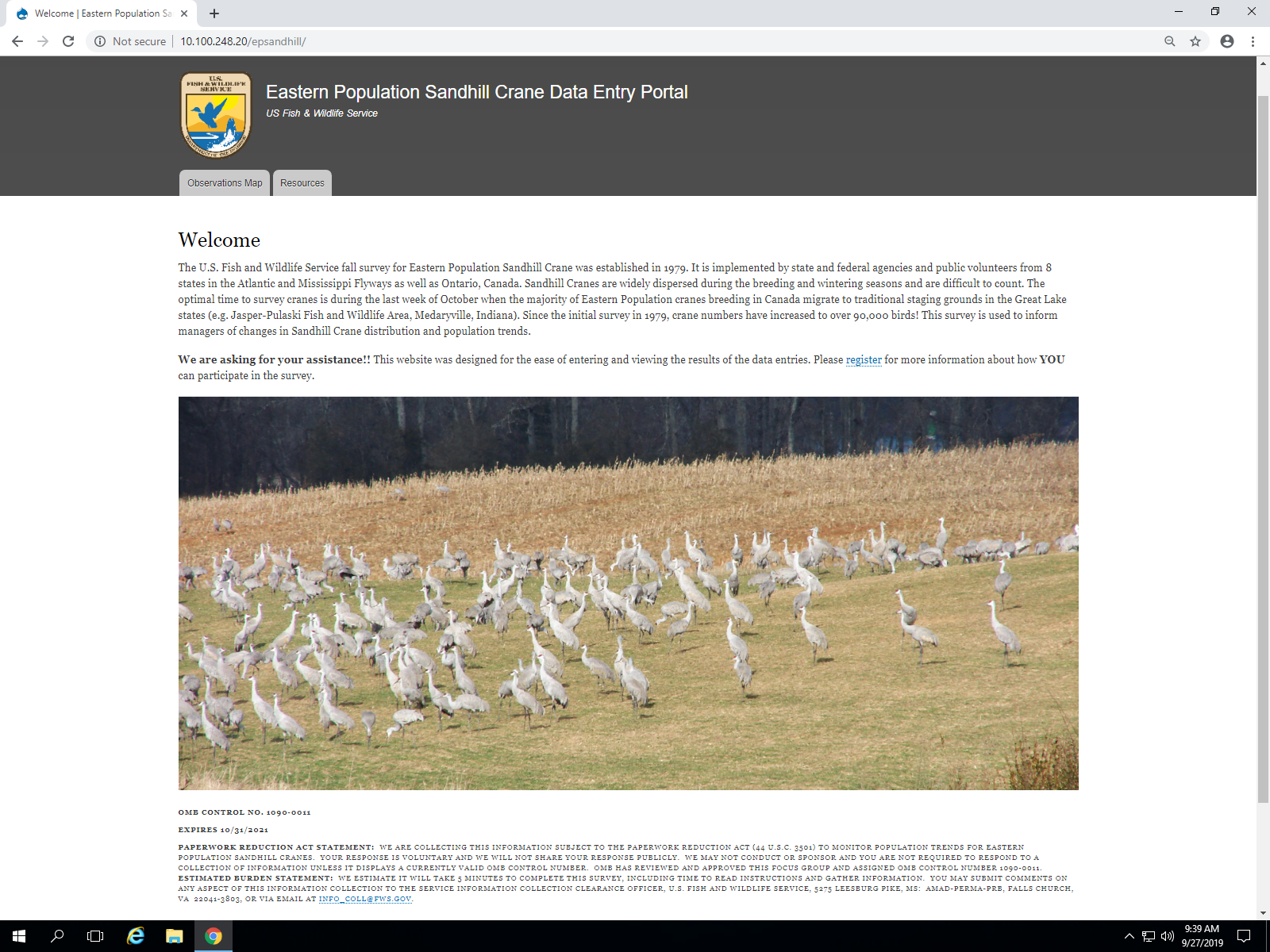 Welcome screen with PRA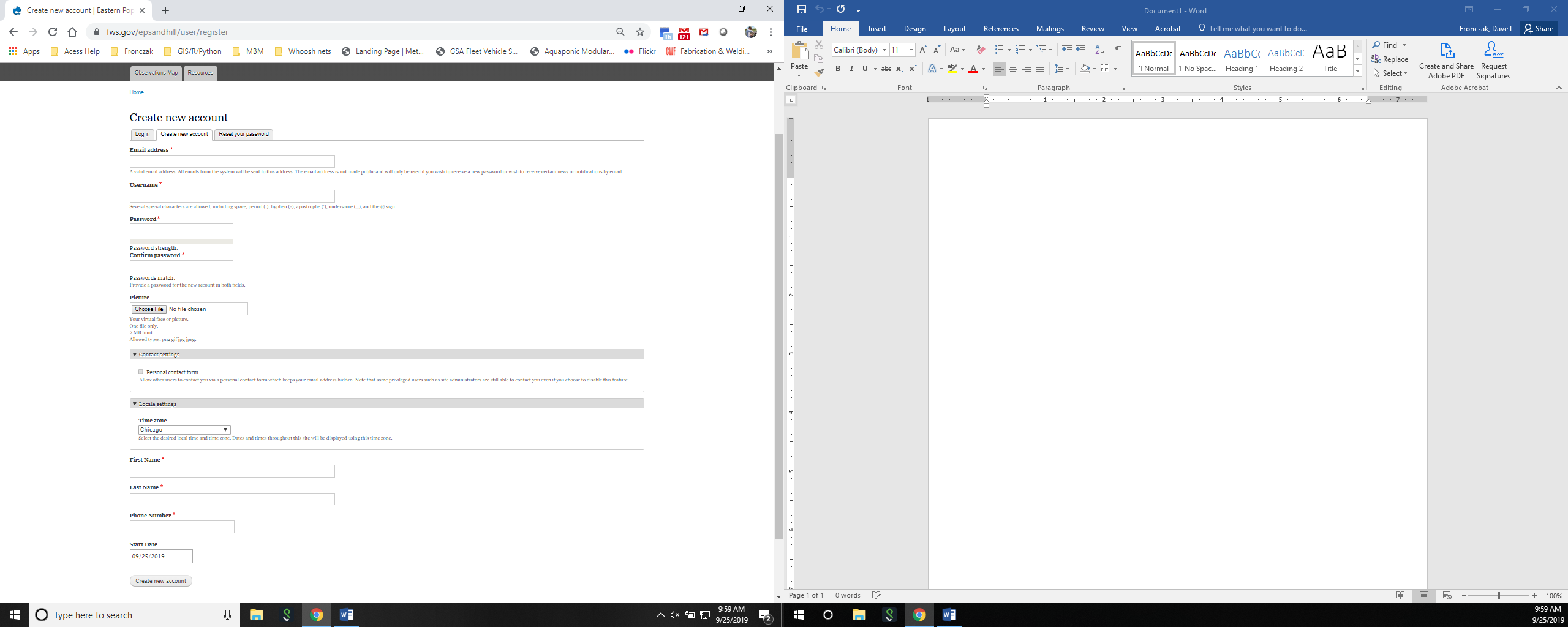 Online registration page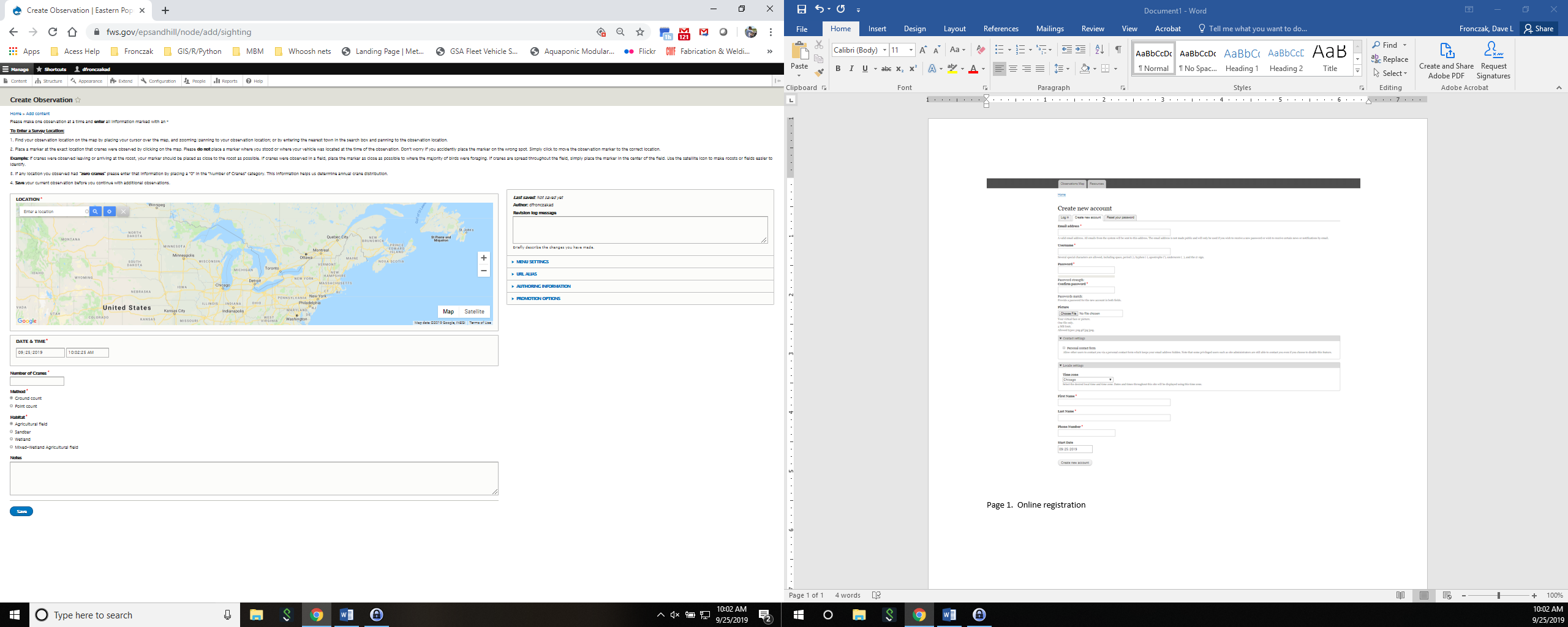 Survey information screen – note - the initial location is placed on the google map.